Publicado en 28760 Tres Cantos (Madrid) el 28/06/2011 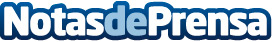 Revolución del software documental con su nueva tecnología DocPath IpanemaIpanema - La nueva tecnología de DocPath para sus soluciones documentales y de gestión documental. Total facilidad de uso, interfaces completamente intuitivas y un entorno multiplataforma son los principales rasgos que definen DocPath Ipanema.Datos de contacto:Celia ViallarrubiaDepartamento de Comunicaciones912299317Nota de prensa publicada en: https://www.notasdeprensa.es/revolucion-del-software-documental-con-su-nueva-tecnologia-docpath-ipanema Categorias: E-Commerce Software Premios http://www.notasdeprensa.es